«31» мая  2021 г.Постановление № 05_/621О внесении изменений в постановление администрации городского округа «Вуктыл» от 12 февраля 2020 г. № 02/152 «Об утверждении плана мероприятий («дорожная карта») по содействию развитию конкуренции в муниципальном образовании городского округа «Вуктыл»  В соответствии с распоряжением Правительства Российской Федерации от 17 апреля 2019 г. № 768-р «Об утверждении стандарта развития конкуренции в субъектах Российской Федерации», распоряжением Главы Республики Коми от 27 сентября 2019 г. № 256-р «Об утверждении Плана мероприятий («дорожной карты») по содействию развитию конкуренции в Республике Коми и Перечня товарных рынков для содействия развитию конкуренции в Республике Коми» администрация городского округа «Вуктыл» постановляет:Внести в постановление администрации городского округа «Вуктыл» от 12 февраля 2020 г. № 02/152 «Об утверждении плана мероприятий («дорожная карта») по содействию развитию конкуренции в муниципальном образовании городского округа «Вуктыл» изменения согласно приложению к настоящему постановлению.Настоящее постановление подлежит опубликованию (обнародованию).Контроль за исполнением настоящего постановления оставляю за собой.Глава  муниципального образованиягородского округа «Вуктыл» – руководительадминистрации городского округа «Вуктыл»                                                   Г.Р. ИдрисоваИсп. Рогозина И.Г.ПРИЛОЖЕНИЕ к постановлению администрации городского округа  «Вуктыл»от «31» мая  2021 года № 05/621Изменения, вносимые в постановление администрации городского округа «Вуктыл» от 12 февраля 2020 г. № 02/152 «Об утверждении плана мероприятий («дорожная карта») по содействию развитию конкуренции в муниципальном образовании городского округа «Вуктыл»В постановлении администрации городского округа «Вуктыл» от 12 февраля 2020 г. № 02/152 «Об утверждении плана мероприятий («дорожная карта») по содействию развитию конкуренции в муниципальном образовании городского округа «Вуктыл»:в плане мероприятий («дорожная карта») по содействию развитию конкуренции в муниципальном образовании городского округа «Вуктыл», утвержденном постановлением, (приложение):раздел 7 изложить в следующей редакции:«»;раздел 8 изложить в следующей редакции:«».«ВУКТЫЛ»  КАР КЫТШСААДМИНИСТРАЦИЯ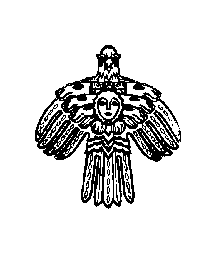 АДМИНИСТРАЦИЯ ГОРОДСКОГО ОКРУГА «ВУКТЫЛ» Рынок ритуальных услугРынок ритуальных услугРынок ритуальных услугРынок ритуальных услугРынок ритуальных услугРынок ритуальных услугРынок ритуальных услугРынок ритуальных услугРынок ритуальных услугРынок ритуальных услугИсходная (фактическая информация):На территории городского округа «Вуктыл» в 2019 году в сфере ритуальных услуг осуществляли деятельность три индивидуальных предпринимателя.В соответствии с требованиями законодательства и в целях повышения удовлетворенности потребителей качеством, возможностью выбора, доступностью и ценами услуг предусмотрена реализация мероприятий по содействию развитию конкуренции на территории муниципального образования городского округа «Вуктыл»  на рынке ритуальных услугИсходная (фактическая информация):На территории городского округа «Вуктыл» в 2019 году в сфере ритуальных услуг осуществляли деятельность три индивидуальных предпринимателя.В соответствии с требованиями законодательства и в целях повышения удовлетворенности потребителей качеством, возможностью выбора, доступностью и ценами услуг предусмотрена реализация мероприятий по содействию развитию конкуренции на территории муниципального образования городского округа «Вуктыл»  на рынке ритуальных услугИсходная (фактическая информация):На территории городского округа «Вуктыл» в 2019 году в сфере ритуальных услуг осуществляли деятельность три индивидуальных предпринимателя.В соответствии с требованиями законодательства и в целях повышения удовлетворенности потребителей качеством, возможностью выбора, доступностью и ценами услуг предусмотрена реализация мероприятий по содействию развитию конкуренции на территории муниципального образования городского округа «Вуктыл»  на рынке ритуальных услугИсходная (фактическая информация):На территории городского округа «Вуктыл» в 2019 году в сфере ритуальных услуг осуществляли деятельность три индивидуальных предпринимателя.В соответствии с требованиями законодательства и в целях повышения удовлетворенности потребителей качеством, возможностью выбора, доступностью и ценами услуг предусмотрена реализация мероприятий по содействию развитию конкуренции на территории муниципального образования городского округа «Вуктыл»  на рынке ритуальных услугИсходная (фактическая информация):На территории городского округа «Вуктыл» в 2019 году в сфере ритуальных услуг осуществляли деятельность три индивидуальных предпринимателя.В соответствии с требованиями законодательства и в целях повышения удовлетворенности потребителей качеством, возможностью выбора, доступностью и ценами услуг предусмотрена реализация мероприятий по содействию развитию конкуренции на территории муниципального образования городского округа «Вуктыл»  на рынке ритуальных услугИсходная (фактическая информация):На территории городского округа «Вуктыл» в 2019 году в сфере ритуальных услуг осуществляли деятельность три индивидуальных предпринимателя.В соответствии с требованиями законодательства и в целях повышения удовлетворенности потребителей качеством, возможностью выбора, доступностью и ценами услуг предусмотрена реализация мероприятий по содействию развитию конкуренции на территории муниципального образования городского округа «Вуктыл»  на рынке ритуальных услугИсходная (фактическая информация):На территории городского округа «Вуктыл» в 2019 году в сфере ритуальных услуг осуществляли деятельность три индивидуальных предпринимателя.В соответствии с требованиями законодательства и в целях повышения удовлетворенности потребителей качеством, возможностью выбора, доступностью и ценами услуг предусмотрена реализация мероприятий по содействию развитию конкуренции на территории муниципального образования городского округа «Вуктыл»  на рынке ритуальных услугИсходная (фактическая информация):На территории городского округа «Вуктыл» в 2019 году в сфере ритуальных услуг осуществляли деятельность три индивидуальных предпринимателя.В соответствии с требованиями законодательства и в целях повышения удовлетворенности потребителей качеством, возможностью выбора, доступностью и ценами услуг предусмотрена реализация мероприятий по содействию развитию конкуренции на территории муниципального образования городского округа «Вуктыл»  на рынке ритуальных услугИсходная (фактическая информация):На территории городского округа «Вуктыл» в 2019 году в сфере ритуальных услуг осуществляли деятельность три индивидуальных предпринимателя.В соответствии с требованиями законодательства и в целях повышения удовлетворенности потребителей качеством, возможностью выбора, доступностью и ценами услуг предусмотрена реализация мероприятий по содействию развитию конкуренции на территории муниципального образования городского округа «Вуктыл»  на рынке ритуальных услугИсходная (фактическая информация):На территории городского округа «Вуктыл» в 2019 году в сфере ритуальных услуг осуществляли деятельность три индивидуальных предпринимателя.В соответствии с требованиями законодательства и в целях повышения удовлетворенности потребителей качеством, возможностью выбора, доступностью и ценами услуг предусмотрена реализация мероприятий по содействию развитию конкуренции на территории муниципального образования городского округа «Вуктыл»  на рынке ритуальных услуг7.1.Разработка и внедрение Стандарта для предоставления информации для хозяйствующих субъектов частной формы собственности, желающих работать в сфере ритуальных услуг2020-2021доля организаций частной формы собственности в сфере ритуальных услугПроценты100100100100отдел жилищно-коммунального хозяйства 7.2Проведение мониторинга цен на ритуальные услуги2020-2021доля организаций частной формы собственности в сфере ритуальных услугПроценты100100100100отдел жилищно-коммунального хозяйства 7.4.Формирование и актуализация данных не реже двух раз в год реестра участников, осуществляющих деятельность на рынке ритуальных услуг, с указанием видов деятельности и контактной информации (адрес, телефон, электронная почта)2020-2021доля организаций частной формы собственности в сфере ритуальных услугПроценты100100100100отдел жилищно-коммунального хозяйства 8. Рынок услуг связи, в том числе услуг по предоставлению широкополосного доступа к информационно-телекоммуникационной сети «Интернет»8. Рынок услуг связи, в том числе услуг по предоставлению широкополосного доступа к информационно-телекоммуникационной сети «Интернет»8. Рынок услуг связи, в том числе услуг по предоставлению широкополосного доступа к информационно-телекоммуникационной сети «Интернет»8. Рынок услуг связи, в том числе услуг по предоставлению широкополосного доступа к информационно-телекоммуникационной сети «Интернет»8. Рынок услуг связи, в том числе услуг по предоставлению широкополосного доступа к информационно-телекоммуникационной сети «Интернет»8. Рынок услуг связи, в том числе услуг по предоставлению широкополосного доступа к информационно-телекоммуникационной сети «Интернет»8. Рынок услуг связи, в том числе услуг по предоставлению широкополосного доступа к информационно-телекоммуникационной сети «Интернет»8. Рынок услуг связи, в том числе услуг по предоставлению широкополосного доступа к информационно-телекоммуникационной сети «Интернет»8. Рынок услуг связи, в том числе услуг по предоставлению широкополосного доступа к информационно-телекоммуникационной сети «Интернет»8. Рынок услуг связи, в том числе услуг по предоставлению широкополосного доступа к информационно-телекоммуникационной сети «Интернет»Исходная (фактическая информация):На территории городского округа «Вуктыл» в 2019 году в сфере  услуг связи  осуществляли деятельность 6 операторов, 5 из которых предоставляют широкополосный доступ к информационно-телекоммуникационной сети «Интернет».  Показатели удовлетворенности  качеством услуг в сфере информатизации и связи в соответствии с докладом Министерства экономики Республики Коми «Состояние и развитие конкурентной среды на рынках товаров, работ и услуг Республики Коми по итогам 2018 года» населением оценены следующим образом: скорее удовлетворены – 70,3%, не удовлетворены  - 10,8%,скорее не удовлетворены – 8,1%, удовлетворены – 5,4%  и затруднились ответить – 5,4%.В соответствии с требованиями законодательства и в целях повышения удовлетворенности потребителей качеством, возможностью выбора, доступностью и ценами услуг предусмотрена реализация мероприятий по содействию развитию конкуренции на территории муниципального образования городского округа «Вуктыл» на рынке услуг связи, в том числе услуг по предоставлению широкополосного доступа к информационно-телекоммуникационной сети «Интернет»Исходная (фактическая информация):На территории городского округа «Вуктыл» в 2019 году в сфере  услуг связи  осуществляли деятельность 6 операторов, 5 из которых предоставляют широкополосный доступ к информационно-телекоммуникационной сети «Интернет».  Показатели удовлетворенности  качеством услуг в сфере информатизации и связи в соответствии с докладом Министерства экономики Республики Коми «Состояние и развитие конкурентной среды на рынках товаров, работ и услуг Республики Коми по итогам 2018 года» населением оценены следующим образом: скорее удовлетворены – 70,3%, не удовлетворены  - 10,8%,скорее не удовлетворены – 8,1%, удовлетворены – 5,4%  и затруднились ответить – 5,4%.В соответствии с требованиями законодательства и в целях повышения удовлетворенности потребителей качеством, возможностью выбора, доступностью и ценами услуг предусмотрена реализация мероприятий по содействию развитию конкуренции на территории муниципального образования городского округа «Вуктыл» на рынке услуг связи, в том числе услуг по предоставлению широкополосного доступа к информационно-телекоммуникационной сети «Интернет»Исходная (фактическая информация):На территории городского округа «Вуктыл» в 2019 году в сфере  услуг связи  осуществляли деятельность 6 операторов, 5 из которых предоставляют широкополосный доступ к информационно-телекоммуникационной сети «Интернет».  Показатели удовлетворенности  качеством услуг в сфере информатизации и связи в соответствии с докладом Министерства экономики Республики Коми «Состояние и развитие конкурентной среды на рынках товаров, работ и услуг Республики Коми по итогам 2018 года» населением оценены следующим образом: скорее удовлетворены – 70,3%, не удовлетворены  - 10,8%,скорее не удовлетворены – 8,1%, удовлетворены – 5,4%  и затруднились ответить – 5,4%.В соответствии с требованиями законодательства и в целях повышения удовлетворенности потребителей качеством, возможностью выбора, доступностью и ценами услуг предусмотрена реализация мероприятий по содействию развитию конкуренции на территории муниципального образования городского округа «Вуктыл» на рынке услуг связи, в том числе услуг по предоставлению широкополосного доступа к информационно-телекоммуникационной сети «Интернет»Исходная (фактическая информация):На территории городского округа «Вуктыл» в 2019 году в сфере  услуг связи  осуществляли деятельность 6 операторов, 5 из которых предоставляют широкополосный доступ к информационно-телекоммуникационной сети «Интернет».  Показатели удовлетворенности  качеством услуг в сфере информатизации и связи в соответствии с докладом Министерства экономики Республики Коми «Состояние и развитие конкурентной среды на рынках товаров, работ и услуг Республики Коми по итогам 2018 года» населением оценены следующим образом: скорее удовлетворены – 70,3%, не удовлетворены  - 10,8%,скорее не удовлетворены – 8,1%, удовлетворены – 5,4%  и затруднились ответить – 5,4%.В соответствии с требованиями законодательства и в целях повышения удовлетворенности потребителей качеством, возможностью выбора, доступностью и ценами услуг предусмотрена реализация мероприятий по содействию развитию конкуренции на территории муниципального образования городского округа «Вуктыл» на рынке услуг связи, в том числе услуг по предоставлению широкополосного доступа к информационно-телекоммуникационной сети «Интернет»Исходная (фактическая информация):На территории городского округа «Вуктыл» в 2019 году в сфере  услуг связи  осуществляли деятельность 6 операторов, 5 из которых предоставляют широкополосный доступ к информационно-телекоммуникационной сети «Интернет».  Показатели удовлетворенности  качеством услуг в сфере информатизации и связи в соответствии с докладом Министерства экономики Республики Коми «Состояние и развитие конкурентной среды на рынках товаров, работ и услуг Республики Коми по итогам 2018 года» населением оценены следующим образом: скорее удовлетворены – 70,3%, не удовлетворены  - 10,8%,скорее не удовлетворены – 8,1%, удовлетворены – 5,4%  и затруднились ответить – 5,4%.В соответствии с требованиями законодательства и в целях повышения удовлетворенности потребителей качеством, возможностью выбора, доступностью и ценами услуг предусмотрена реализация мероприятий по содействию развитию конкуренции на территории муниципального образования городского округа «Вуктыл» на рынке услуг связи, в том числе услуг по предоставлению широкополосного доступа к информационно-телекоммуникационной сети «Интернет»Исходная (фактическая информация):На территории городского округа «Вуктыл» в 2019 году в сфере  услуг связи  осуществляли деятельность 6 операторов, 5 из которых предоставляют широкополосный доступ к информационно-телекоммуникационной сети «Интернет».  Показатели удовлетворенности  качеством услуг в сфере информатизации и связи в соответствии с докладом Министерства экономики Республики Коми «Состояние и развитие конкурентной среды на рынках товаров, работ и услуг Республики Коми по итогам 2018 года» населением оценены следующим образом: скорее удовлетворены – 70,3%, не удовлетворены  - 10,8%,скорее не удовлетворены – 8,1%, удовлетворены – 5,4%  и затруднились ответить – 5,4%.В соответствии с требованиями законодательства и в целях повышения удовлетворенности потребителей качеством, возможностью выбора, доступностью и ценами услуг предусмотрена реализация мероприятий по содействию развитию конкуренции на территории муниципального образования городского округа «Вуктыл» на рынке услуг связи, в том числе услуг по предоставлению широкополосного доступа к информационно-телекоммуникационной сети «Интернет»Исходная (фактическая информация):На территории городского округа «Вуктыл» в 2019 году в сфере  услуг связи  осуществляли деятельность 6 операторов, 5 из которых предоставляют широкополосный доступ к информационно-телекоммуникационной сети «Интернет».  Показатели удовлетворенности  качеством услуг в сфере информатизации и связи в соответствии с докладом Министерства экономики Республики Коми «Состояние и развитие конкурентной среды на рынках товаров, работ и услуг Республики Коми по итогам 2018 года» населением оценены следующим образом: скорее удовлетворены – 70,3%, не удовлетворены  - 10,8%,скорее не удовлетворены – 8,1%, удовлетворены – 5,4%  и затруднились ответить – 5,4%.В соответствии с требованиями законодательства и в целях повышения удовлетворенности потребителей качеством, возможностью выбора, доступностью и ценами услуг предусмотрена реализация мероприятий по содействию развитию конкуренции на территории муниципального образования городского округа «Вуктыл» на рынке услуг связи, в том числе услуг по предоставлению широкополосного доступа к информационно-телекоммуникационной сети «Интернет»Исходная (фактическая информация):На территории городского округа «Вуктыл» в 2019 году в сфере  услуг связи  осуществляли деятельность 6 операторов, 5 из которых предоставляют широкополосный доступ к информационно-телекоммуникационной сети «Интернет».  Показатели удовлетворенности  качеством услуг в сфере информатизации и связи в соответствии с докладом Министерства экономики Республики Коми «Состояние и развитие конкурентной среды на рынках товаров, работ и услуг Республики Коми по итогам 2018 года» населением оценены следующим образом: скорее удовлетворены – 70,3%, не удовлетворены  - 10,8%,скорее не удовлетворены – 8,1%, удовлетворены – 5,4%  и затруднились ответить – 5,4%.В соответствии с требованиями законодательства и в целях повышения удовлетворенности потребителей качеством, возможностью выбора, доступностью и ценами услуг предусмотрена реализация мероприятий по содействию развитию конкуренции на территории муниципального образования городского округа «Вуктыл» на рынке услуг связи, в том числе услуг по предоставлению широкополосного доступа к информационно-телекоммуникационной сети «Интернет»Исходная (фактическая информация):На территории городского округа «Вуктыл» в 2019 году в сфере  услуг связи  осуществляли деятельность 6 операторов, 5 из которых предоставляют широкополосный доступ к информационно-телекоммуникационной сети «Интернет».  Показатели удовлетворенности  качеством услуг в сфере информатизации и связи в соответствии с докладом Министерства экономики Республики Коми «Состояние и развитие конкурентной среды на рынках товаров, работ и услуг Республики Коми по итогам 2018 года» населением оценены следующим образом: скорее удовлетворены – 70,3%, не удовлетворены  - 10,8%,скорее не удовлетворены – 8,1%, удовлетворены – 5,4%  и затруднились ответить – 5,4%.В соответствии с требованиями законодательства и в целях повышения удовлетворенности потребителей качеством, возможностью выбора, доступностью и ценами услуг предусмотрена реализация мероприятий по содействию развитию конкуренции на территории муниципального образования городского округа «Вуктыл» на рынке услуг связи, в том числе услуг по предоставлению широкополосного доступа к информационно-телекоммуникационной сети «Интернет»Исходная (фактическая информация):На территории городского округа «Вуктыл» в 2019 году в сфере  услуг связи  осуществляли деятельность 6 операторов, 5 из которых предоставляют широкополосный доступ к информационно-телекоммуникационной сети «Интернет».  Показатели удовлетворенности  качеством услуг в сфере информатизации и связи в соответствии с докладом Министерства экономики Республики Коми «Состояние и развитие конкурентной среды на рынках товаров, работ и услуг Республики Коми по итогам 2018 года» населением оценены следующим образом: скорее удовлетворены – 70,3%, не удовлетворены  - 10,8%,скорее не удовлетворены – 8,1%, удовлетворены – 5,4%  и затруднились ответить – 5,4%.В соответствии с требованиями законодательства и в целях повышения удовлетворенности потребителей качеством, возможностью выбора, доступностью и ценами услуг предусмотрена реализация мероприятий по содействию развитию конкуренции на территории муниципального образования городского округа «Вуктыл» на рынке услуг связи, в том числе услуг по предоставлению широкополосного доступа к информационно-телекоммуникационной сети «Интернет»8.1.Удовлетворение заявок операторов связи на размещение сетей и сооружений связи на объектах муниципальной собственности городского округа «Вуктыл»2020-2021увеличение количества объектов муниципальной собственности, фактически используемых операторами связи для размещения и строительства сетей и сооружений связи, процентов по отношению к показателям 2018 годаПроценты----отдел по управлению имуществом